            Plán činnosti – leden 2018             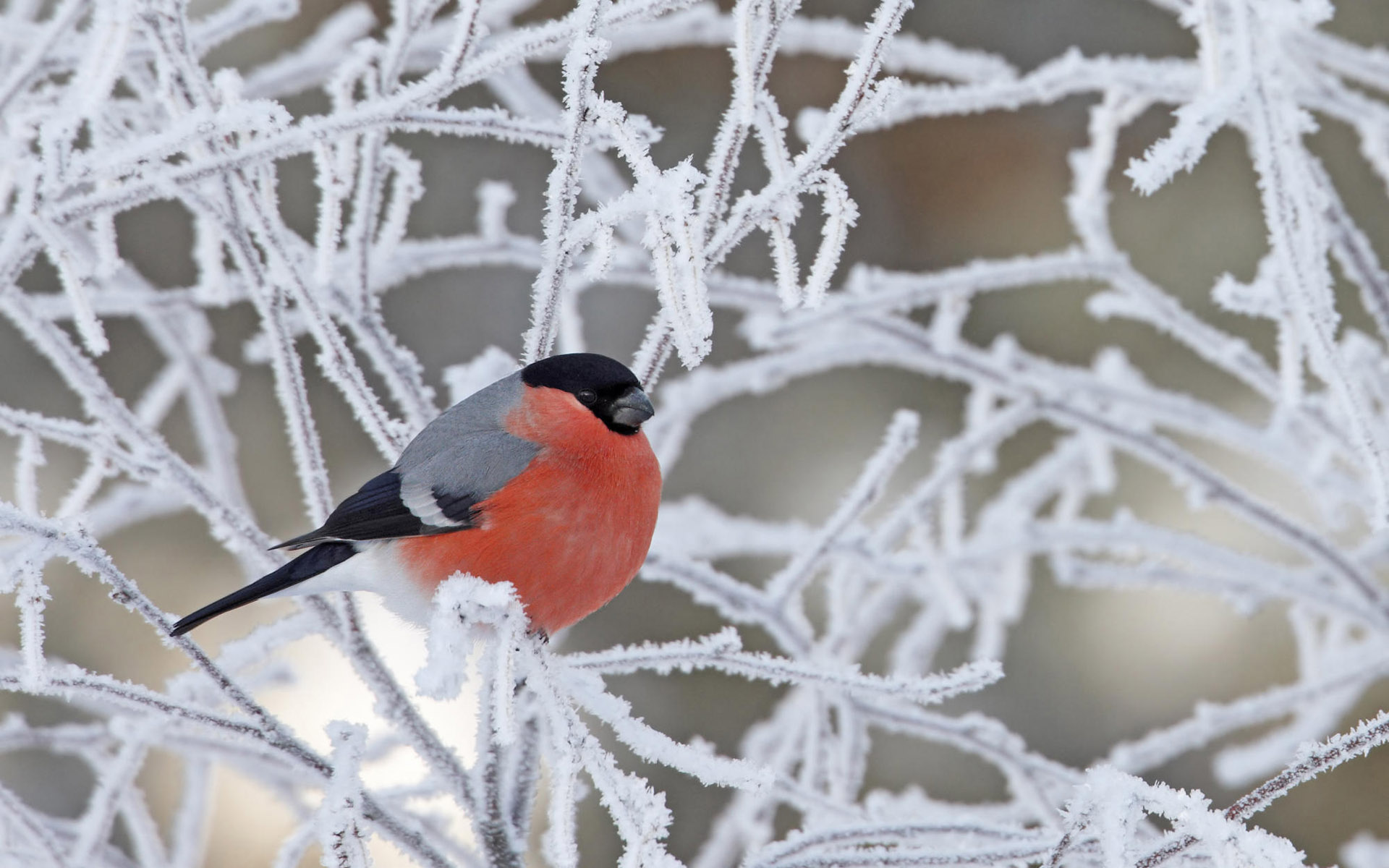 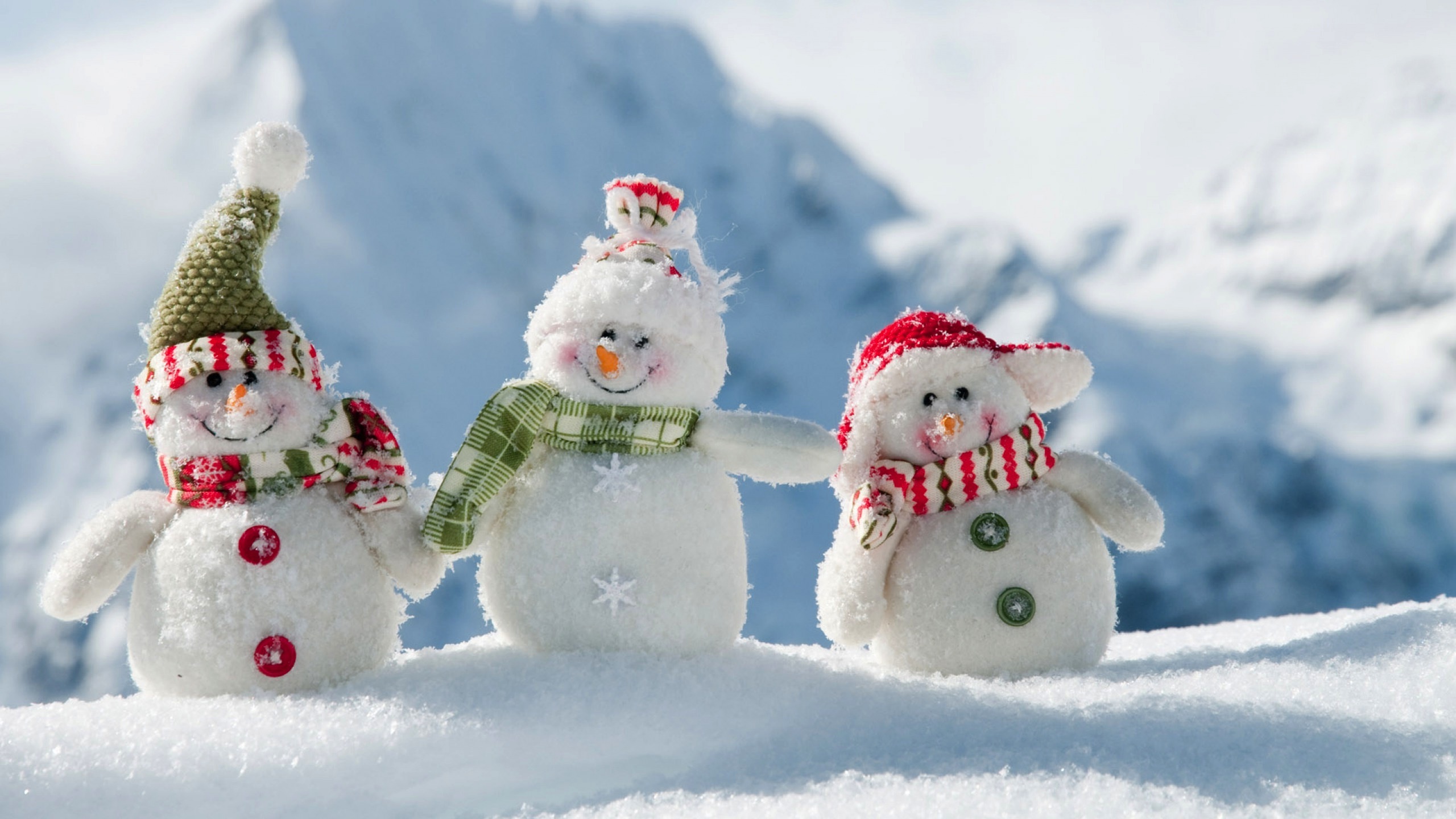 DatumČasMístoObsahPartnerVstupnéZodp.Od 2.1.PrůběžněVe třídáchIB: „ Zima v pohádce, básničce a písničce“Pg.pracovnice15. 1.10,00Divadlo P. B.„Kouzelné křesadlo“Rodiče60,-A. Obzinová16.1. IB: „Bílé zimní radovánky“  Téma – zimní sporty18.1.10,20Tř. Včeliček„O rozmlsané Matyldě“Interaktivní divadlo s logohraním Havířov40,-A. Obzinová19.1.V průběhu dneInkasní výběr plateb - ÚnorČeská spořitelnaL. Pecinová27. 1.9,30RadniceVítání občánkůRodičeJ. MatlochováA. Obzinová29.1.30.1.6,48 – 9,0011,00 – 16,00MŠ TMŠ DPlatby v hotovosti - ÚnorRodičeL. PecinováUpřesnímeDopoledneŠk. zahradaZimní olympiáda – dle sněhových podmínekPg. pracovnicePřipravujeme10,00ZŠ PrůchodníNávštěva předškoláků v 1. tříděZŠ JeseníkM. Haklová